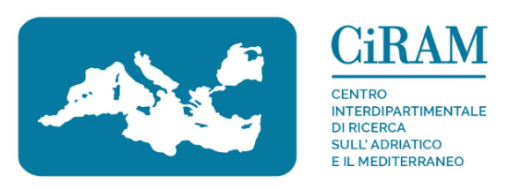 Specialized LectureUnveiling the (Eurocentric) Foundations of International LawA re-reading of the colonial injusticesRachele Marconi University of MacerataIntroductionAndrea CaligiuriUniversity of MacerataFriday | 21 April 202311h00 a.m.Room B | Law DepartmentPiaggia dell’Università 2 | Macerata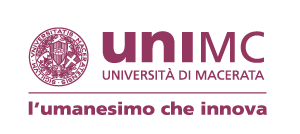 Chair of International LawMaster's Degree in LawDepartment of Law